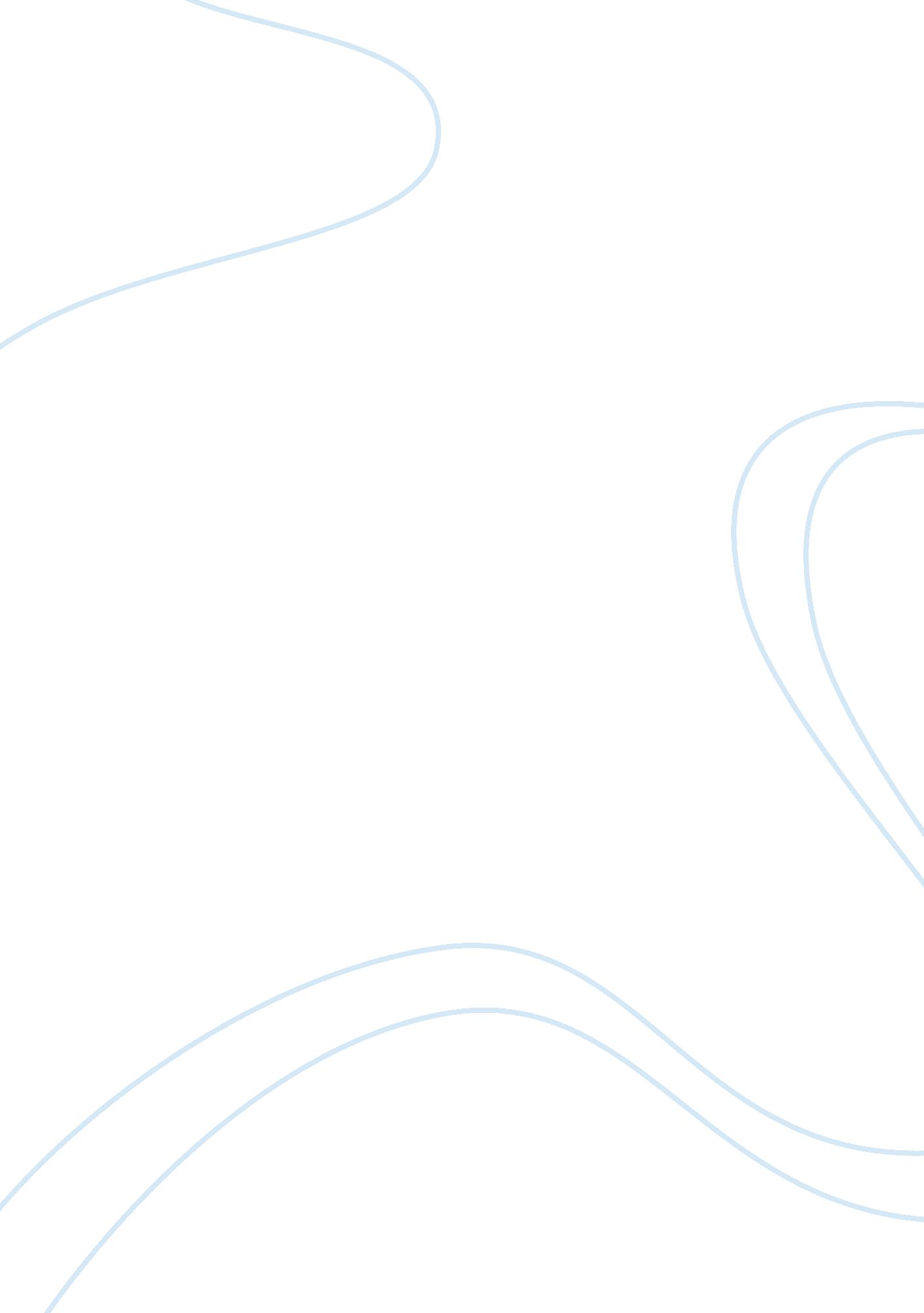 Texting and driving persuasiveTechnology, Cars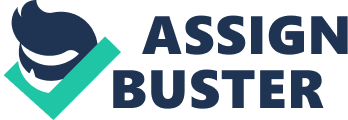 Just before senior year, it was a warm summer night. You were in the car with your friends, blastingmusic, singing along, and having a conversation on the phone all at the same time. It was all fun and games until you see the bright headlights of a large semi truck, and that was that. Crash! I’m sure there have been many situations like this one and it is a very distressing concept. Too many people make the wrong decision oftexting and driving. When I tell them not to do it, they would just argue, “ I’m really good at it though, trust me. I do understand that it turned into a continuous process; however, that doesn’t mean that accidents can’t happen. That is what they all think, but anything can happen to any driver, at anytime. My friends have learned not to text and drive when I am in the car with them, but that doesn’t mean they don’t do it when they are alone, or when I’m not in the car. In fact, I think that is even worse because there is then no one to tell them, “ Look out! ” or “ Stop! ” By this point there is no turning back, just heartbrokenfamilymembers and friends. Every day I see at least one person texting and driving, and it makes my heart skip a beat. Not only am I worried for that person to get in an accident, but I’m concerned for me, and other drivers on the road. I notice them driving carelessly, and swerving on the road. No matter what kind of situation you’re in, there are no good ones when it comes to the road. When my brother got his license he was caught texting and driving by my mom’s friend who then told her. She was furious! “ Luke! ” My mom snapped. “ Why would you even think of texting and driving? You can get killed. ” “ It was only once; I don’t do it often though! ” remarked Luke. “ No matter how many times you do it, it only takes one accident to kill you. replied my mom, with fire in her eyes. She was very angry that day because she thought better of him. She too knows the bad of texting and driving; therefore, she is a strong nonbeliever too. I remember one bright sunny day, thesnowwas sparkling from the intense rays of the sun, and the icicles were melting. But apparently some black ice hid on the street. As we were driving, I saw a fellow driver not notice the turn for the exit. He drove straight ahead into the metal railing along the bend. And BOOM! I saw this event occur right at my own two eyes. It was miserable too, considering the fact that it was a luxury car. As we I drove past it, I knew right then and there that texting and driving is definitely not an option for me. Its hard to say how tempting texting while driving is, but all I know is that when I get my license, I am never going to start the habit. That is my thought now and I hope it will always stay that way. I am hoping to change not just the lives of my friends and family, but to others all over the road. Next time your cup holder vibrates, leave it alone, and focus on the road. Your life, and the lives of your passengers are in your hands, so make good decisions. Texting kills! ThisI believe. 